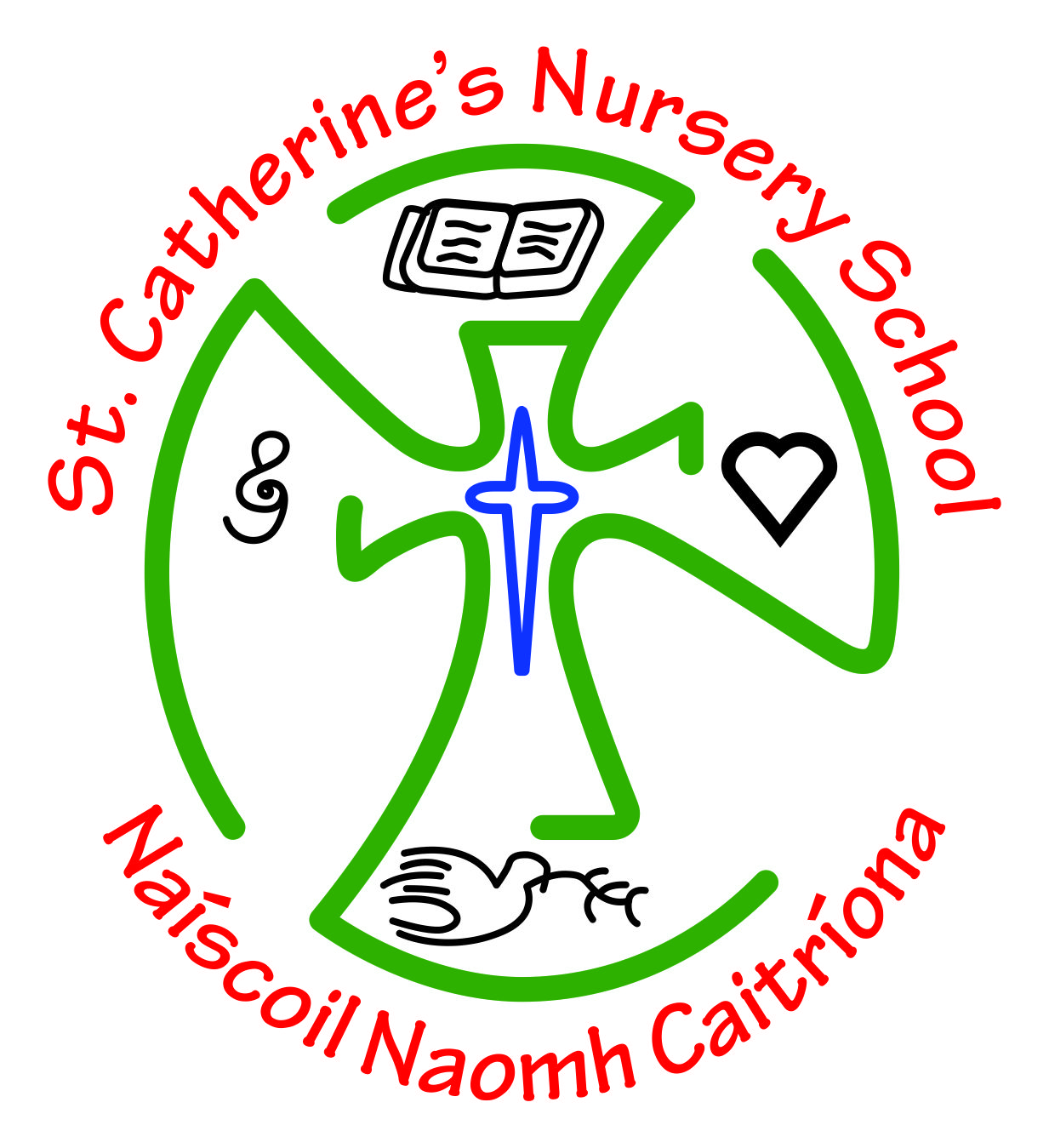 Extended Schools NewsletterSt Catherine’s Primary SchoolTerm Two 2019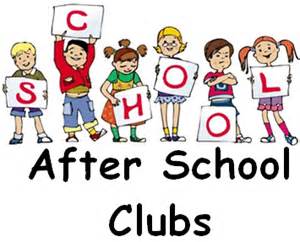 This year in St Catherine’s we have some exciting and wonderful after school clubs planned for our school. These clubs will be planned for all year groups from Primary 1- Primary 7 throughout the year. Every term there will be a newsletter sent out that will detail the exact clubs that will run for that term and what year groups they are available for.Our aim is to provide quality after school’s activities for all our pupils in every year group. To this end, during term two, we have secured coaching and facilitators for years 1-4 and Years 6 and 7. Now that our younger pupils from Year 1 to Year 3 have benefitted from a period of settling in during the first term, we aim to facilitate quality after school’s activities for these year groups during term two. We really do hope to see all the children take advantage of these fantastic after school’s clubs throughout the year.In Term 2 the clubs are;Netball for Year 6 and 7 girlsSoccer Club will continue for Year 7 boys football team Mini Me Yoga for Years 1 and 2 – during school from 2.15pm to 3pmSean Nos traditional Irish dancing for Year 3Attached to this newsletter is each club’s permission slip.  The permission slips detail the exact date the club starts and the length of time that they run for. If you wish your child to take part in any of these clubs please fill in the permission slip and return it to the school.Thank you for your support Mrs C. GormleyExtended Schools Coordinator  Year 6 and 7 Netball Club Netball club will continue for our Year 6 and Year 7 pupils on Monday 7th January. This club will be run by Mr M. Gormley.  This club will take place from 3.15-4.15pm. It is a wonderful and worthwhile after school club, where the children will learn and develop new skills and take part in netball matches. This club will run on the Newtownkennedy site. The children should be picked up at this site at 4.15pm.Year 6 and 7 Netball Club I would like/ not like my child to gain a place in the Netball Club starting on Monday 7th January. I understand that places are being allocated on a first come first served basis.Signed: ………………………………….Parent/Guardian of :……………………………………Class:………………………………………………..Please let us know which class your child is in by putting a circle around it belowYear 6 class Mrs ConnollyYear 6 class Mrs S. CollinsYear 6 class Miss KeyesYear 7 class Mrs B. DalyYear 7 class Miss McElhinneyYear 3 Soccer Sean Nos traditional Irish dancingSean Nos traditional Irish dancing club will run for our Year 3 pupils beginning  Wednesday 9th January for 6 weeks. This club will be run by Mr Paul Cassidy, an experienced sean-nos dancer who has represented Ulster at the All-Ireland Fleadh.  This club will take place from 3.00pm – 4.00pm. It is a wonderful and worthwhile after school club, where the children will participate in a fun and enjoyable way to keep active and healthy through dance.Year 3 Sean-Nos traditional Irish dancing I would like/ not like my child to gain a place in the Sean-Nos Traditional Irish dancing Club starting on Wednesday 9th January from 3.00pm – 4.00pm. Signed: ………………………………….Parent/Guardian of :……………………………………Class:………………………………………………..Please let us know which class your child is in by putting a circle around it belowYear 3 class Mrs McGranaghanYear 3 class Ms McGowanYear 3 class Mrs McBrienYears 1 and 2 Mini Me YogaMini yoga club will run for our Year 1 and 2 pupils beginning Monday 14th January for 6 weeks. This club will be facilitated by Mrs Annie Deery. Mrs Deery is a very experienced and professional yoga instructor and we are very fortunate to have secured this club for our younger children.  This club will take place from 2.15pm – 3.00pm on the Junior site. Researchers have found that yoga outperformed aerobic exercise at improving balance, flexibility, strength and daily energy levels.Year 1 and 2 Mini Me YogaI would like/ not like my child to gain a place in Mini Me Yoga starting on Monday 14th January from 2.15pm – 3.00pm. Signed: ………………………………….Parent/Guardian of :……………………………………Class:………………………………………………..Please let us know which class your child is in by putting a circle around it belowYear 1 class Miss HuttonYear 1 class Mrs DohertyYear 2 class Mrs HamiltonYear 2 class Mrs McGlynn